 JUNIOR PROVINCIAL			JUNE 2017 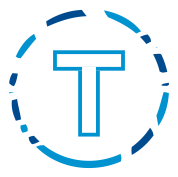 WORKOUTS FOR SWIMMERS ATTENDING FESTIVALS WORKOUTS FOR SWIMMERS ATTENDING PROVINCIALS SUNDAYMONDAYTUESDAYWEDNESDAYTHURSDAYFRIDAYSATURDAY14:30-6:00pm UT OrAGE GROUP INTERNATIONAL 2AGE GROUP INTERNATIONAL 3 AGE GROUP INTERNATIONALOr 8:00-10:00 amUT 4AGE GROUP INTERNAITONAL 55:00-7:00pm UT (Blue) OR 5:30-7:30pm HAV(White)65:30-7:30am UT75:30-7:30am UT***4:30-6:30pm JAR85:00-7:00pm Riverdale OR CENTRAL REGION B CHAMPS95:00-7:00pm UT ORCENTRAL REGION B CHAMPS106:00-8:00 am UT8:30-10:00am Knox ORCENTRAL REGION B CHAMPS11CENTRAL REGION B CHAMPS125:30-7:30pm HAV 135:00-7:00pm UT 145:00-7:00pm UT156:00-8:00pm BH165:00-7:00pm UT178:00-10:00am UT GROUP PARTY 18195:00-7:00pm UT 205:00-7:00pm UT 215:00-7:00pm UT226:00-8:00pm BH235:45-7:00pm UT24SUMMER FESTIVALS25SUMMER FESTIVALS 265:00-6:30pm UT275:00-6:30pm UT285:00-6:30pm UT29PROVINCIALS 30PROVINCIALS1PROVINCIALS